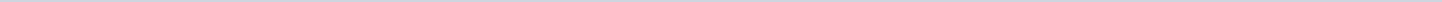 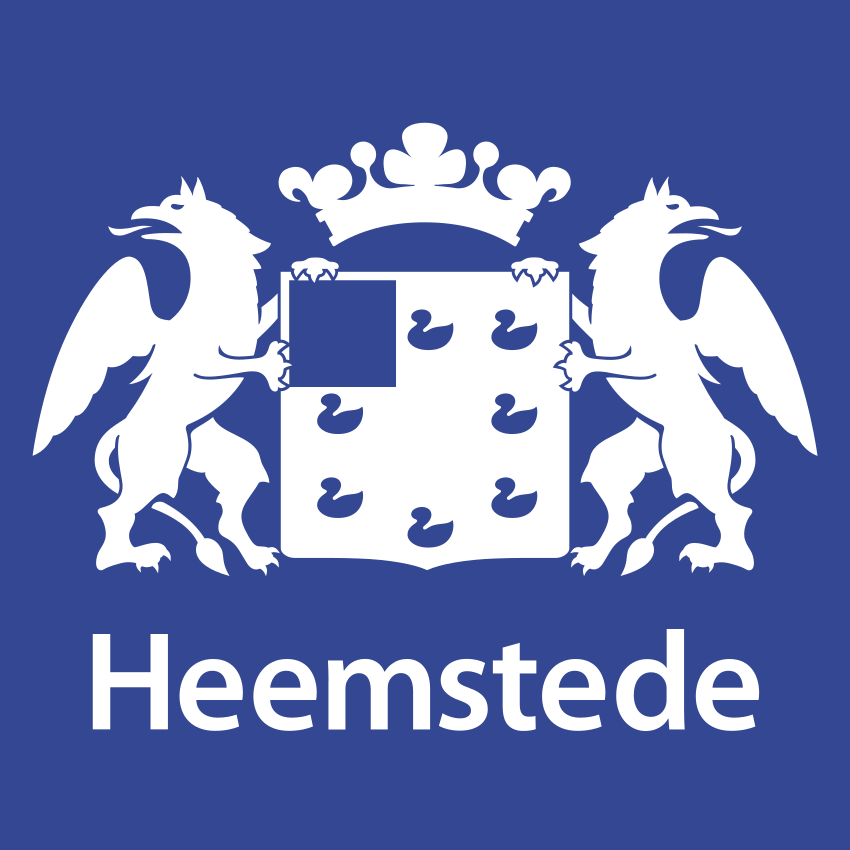 Gemeente HeemstedeAangemaakt op:Gemeente Heemstede28-03-2024 19:31Vergaderschema per jaar1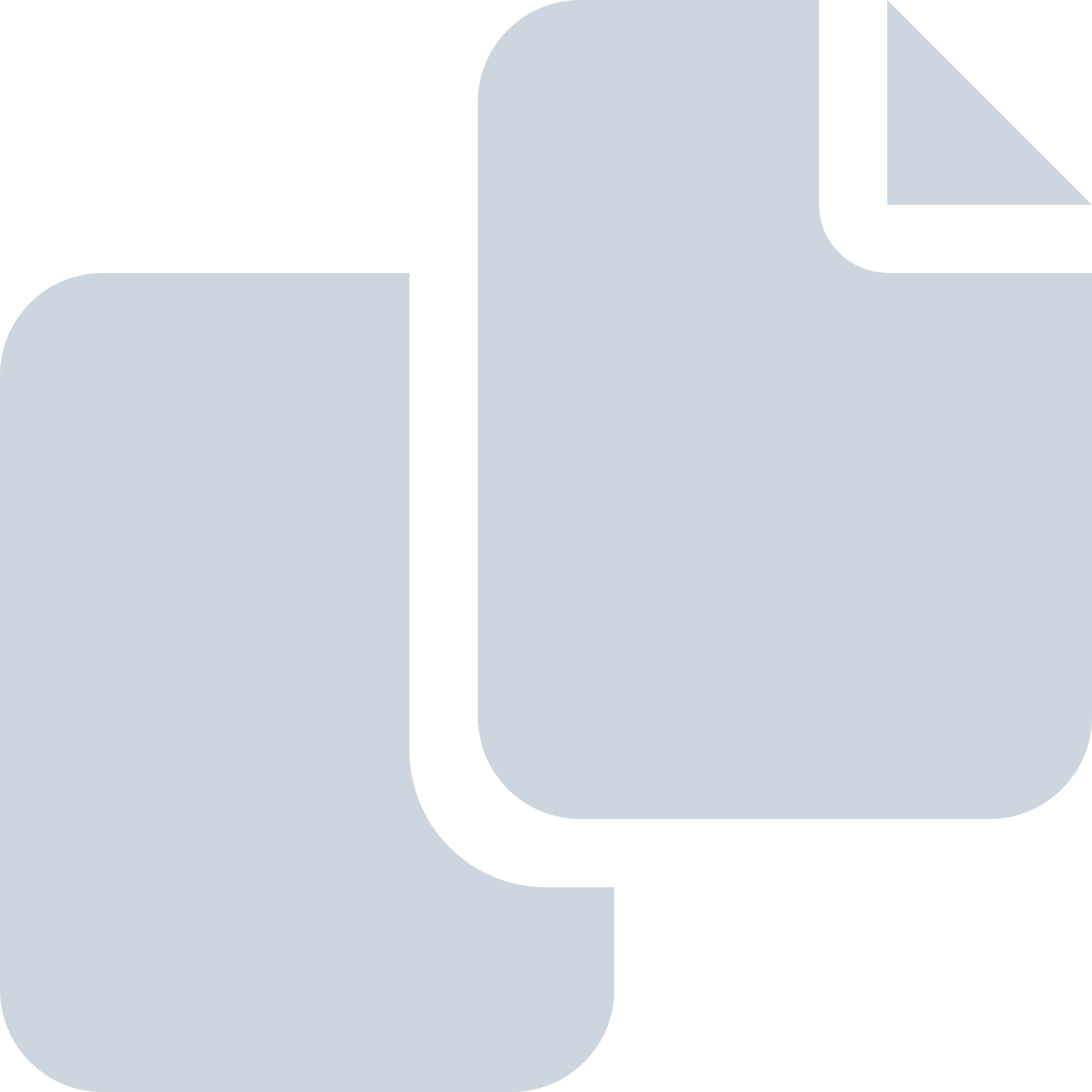 Periode: 2021#Naam van documentPub. datumInfo1.Vergaderschema 202101-01-2021PDF,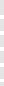 238,70 KB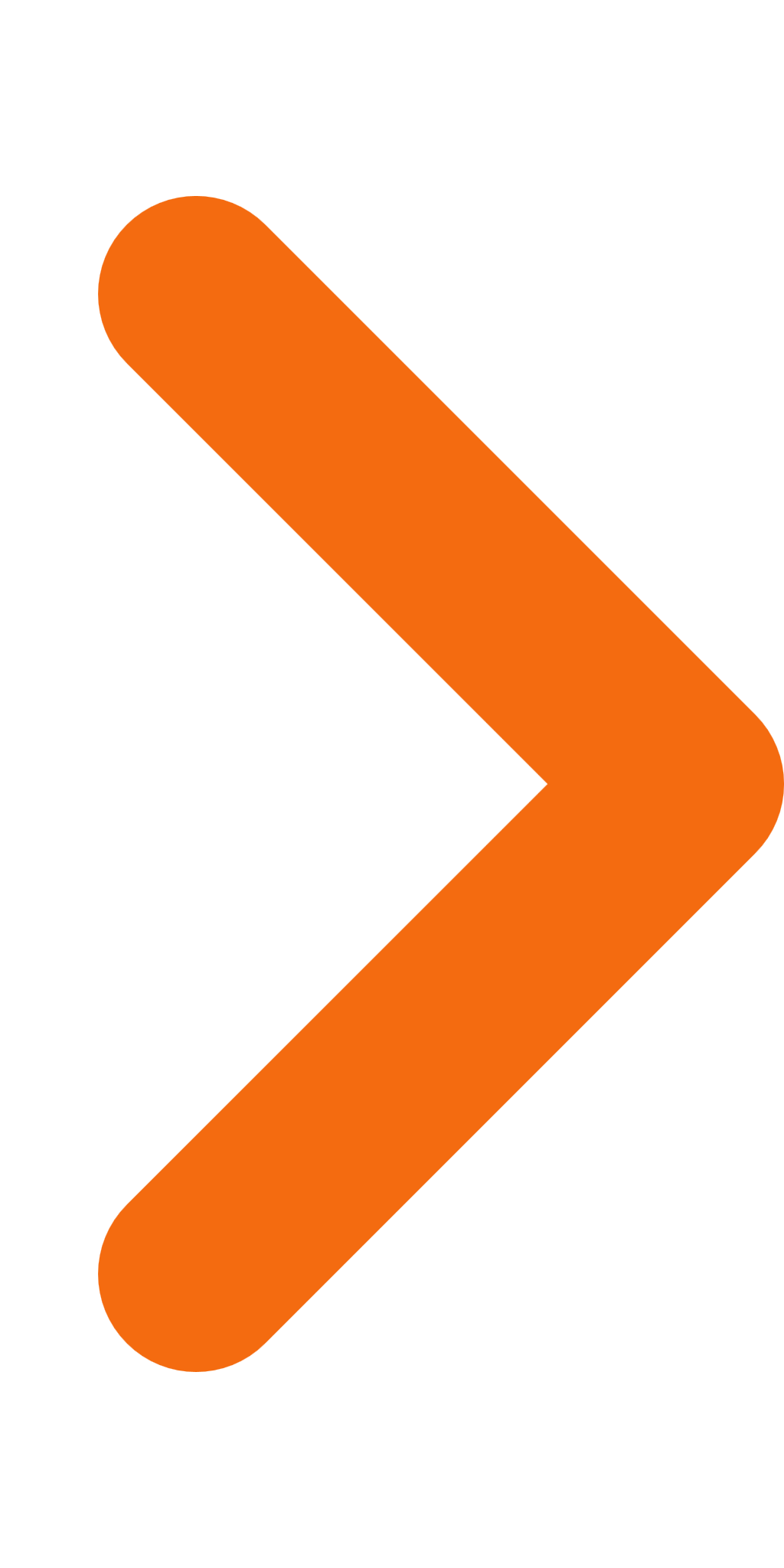 